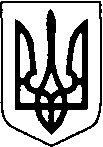 ВОЛИНСЬКА ОБЛАСНА РАДАВОЛИНСЬКИЙ ОБЛАСНИЙ ЕКОЛОГО-НАТУРАЛІСТИЧНИЙ ЦЕНТРН А К А ЗКод ЄДРПОУ 2173319011травня    2022 року                       м. Луцьк                                          № 25/о/д                            Про підсумки обласного етапу Всеукраїнського конкурсу з квітництва та ландшафтного дизайну «Квітуча Україна» Відповідно до Положення про Всеукраїнський конкурс квітництва та ландшафтного дизайну «Квітуча Україна», затвердженого наказом Міністерства освіти і науки, молоді та спорту України від 25. 02. 2013 року     № 197, зареєстрованого в Міністерстві юстиції України 13. 03. 2013 року         № 406/22938, плану роботи Волинського обласного еколого-натуралістичного центру Волинської обласної ради, з метою формування екологічної культури особистості, залучення учнівської молоді до роботи з покращенням зовнішнього озеленення та ландшафтного дизайну територій закладів освіти,  у травні 2022 року підведено підсумки обласного етапу Всеукраїнського конкурсу з квітництва та ландшафтного дизайну «Квітуча Україна».На захід подано 11 проєктів, до яких було залучено 38 учні закладів загальної середньої та позашкільної освіти. Журі конкурсу відзначило творчий, пошуковий підхід при складанні проєктів, актуальність та високий рівень їх виконання. На підставі рішення журіНАКАЗУЮ:1. Визнати переможцями обласного етапу Всеукраїнського конкурсу з квітництва та ландшафтного дизайну «Квітуча Україна», нагородити дипломами Волинського обласного еколого-натуралістичного центру Волинської обласної ради за зайняте І місце:Панасевич Людмилу, Слободанюк Анну, Тивонюк Каріну, Масюк Анастасію, вихованок гуртка «Горщечкові рослини» Волинського обласного еколого-натуралістичного центру Волинської обласної ради на базі Воютинського ліцею Торчинської селищної ради, за проєкт «Голубко біла, принеси мир на Україну!» (керівник Горбачук Тетяна Василівна, вчитель біології);Конона Богдана, Павлович Діану, Степанюк Вікторію, Тичинюк Дарину, вихованців гуртка «Юні квітникарі»  Лемешівської гімназії Горохівської міської ради, за проект «Земля усміхається квітами»  (керівник Павлович Віта Сергіївна, вчитель основ здоров’я).2. Визнати призерами та нагородити дипломами Волинського обласного еколого-натуралістичного центру Волинської обласної ради за зайняте ІІ місце:Остимчук Людмилу, Крисько Софію, Некоз  Марію, Оласюк Софію, учнів 9 класу закладу загальної середньої освіти «Судченський ліцей» Любешівської селищної ради, за проєкт «Міксбордер з багаторічників» (керівник Веремчук Валентина Федосіївна, вчитель біології).3. Визнати призерами та нагородити  дипломами   Волинського обласного еколого-натуралістичного центру Волинської обласної ради  за зайняте             ІІІ місце:Коннову Оксану, Процюк Тетяну, Поліщук Мар’яну, Сайдака Івана, вихованців шкільного лісництва Скобелківської гімназії Горохівської міської ради, за проєкт «Шкільний двір» (керівник Захарчук Оксана Володимирівна, керівник гуртка);Зелінську Марію, Міщук Тамару, Омелянюк Анну, Ващук Оксану, вихованок гуртка «Квіткова планета» ЗАКЛАДУ ПОЗАШКІЛЬНОЇ ОСВІТИ «СТАНЦІЯ ЮНИХ НАТУРАЛІСТІВ МІСТА КОВЕЛЯ» Ковельської міської ради, за проєкт «Ідилія» (керівник Нікітюк Ірина Петрівна, керівник гуртка);Бірук Олександру, Семенюк Мілану, Михайлевську Анну, вихованок гуртка «Фітодизайн» Ратнівського центру дитячої та юнацької творчості,  за проєкт  «В моїм серці голуб білий несе мир на Україну» (керівник Дударчук Лариса Анатоліївна, керівник гуртка).                        4. Нагородити дипломами Волинського обласного еколого-натуралістичного центру Волинської обласної ради за проведену змістовну практичну і теоретичну роботу, пропаганду кращого досвіду зовнішнього озеленення, створення нових об’єктів ландшафтного дизайну:Сурмик Софію, Сурмика Назарія, Смєлика Гліба, Невядомську Владу, вихованців гуртка «Розпис на тканині» Центр позашкільної освіти міста Володимир, за проєкт  «Озеленення території Центру позашкільної освіти» (керівник Гаврилюк Олена Віталіївна, керівник гуртка);Мигель Світлану, Щербик Марію, Волошенюка Артема, Березовського Станіслава, учнів 8 класу Білостоцької гімназії-філії опорного закладу загальної середньої освіти Торчинський ліцей Торчинської селищної ради, за проект «Ти в моєму серці, Україно!» (керівник Максимчук Світлана Антонівна,  вчитель біології);Дигалевич Вікторію, Яремчук Юлію, Полєжаєву Олександру, Люшик Валерію, учнів 7 класу комунального закладу «Луцький навчально-виховний комплекс “загальноосвітня школа  І-ІІІ ступенів № 22 – ліцей Луцької міської ради», за проект «Квіткова кобза» (керівник Ковалишина Тетяна Миколаївна, вчитель географії);Гуменюк Іванну, Пікарук Анну, Савієвську Богдану, учнів 8 класу комунального закладу загальної середньої освіти "Мишівський ліцей Іваничівської селищної ради Волинської області",   за проект «Ескіз озеленення території ліцею» (керівник Цеголко Наталія Степанівна, вчитель біології).                          5. Методисту Ларисі МАРТИНЮК надавати методичну допомогу з  питань   організації проведення конкурсу, сприяти пропаганді екологічних знань серед школярів  щодо збереження зелених насаджень, покращення зовнішнього озеленення,  створенню нових об’єктів ландшафтного дизайну територій закладів освіти та надіслати роботи переможців на Всеукраїнський етап конкурсу з квітництва та ландшафтного дизайну «Квітуча Україна». 6. Контроль за виконанням наказу покласти на заступника  директора з навчально-методичної роботи Володимира ПШИБЕЛЬСЬКОГО.Директор                                                                           Валентина ОСТАПЧУК